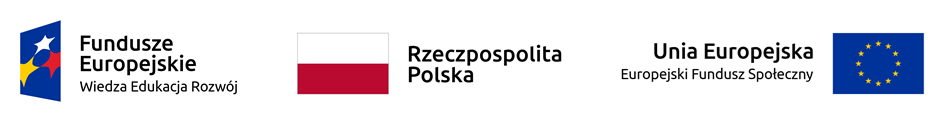 	POWR.NK .18.001.01 - ŚCIEŻKA 2 - Nowa jakość - zintegrowany program rozwoju Politechniki RzeszowskiejRzeszów dnia: 2021-01-08Znak sprawy: NA/S/361/2020	 OGŁOSZENIE O UDZIELENIU ZAMÓWIENIA 
Politechnika RzeszowskaDział Logistyki i Zamówień Publicznych,Al. Powstańców Warszawy 12 ,35-959 RzeszówW wyniku przeprowadzonego postępowania o udzielenie zamówienia na:"Usługa przeprowadzenia  szkoleń:  ITIL4 Foundation i ITIL4 Strategist: Direct plan and improve dla 2 osób wraz z egzaminami"informujemy, że w zakończonym postępowaniu udzielono zamówienia Wykonawcy:Opis"Usługa przeprowadzenia  szkoleń:  ITIL4 Foundation i ITIL4 Strategist: Direct plan and improve dla 2 osób wraz z egzaminami"Przedmiotem zamówienia jest:Zamówienie obejmuje:- Szkolenie ITIL4 Foundation – szkolenie akredytowane dla 2 osób wraz z egzaminem.- Szkolenie ITIL4 Strategist: Direct plan and improve – szkolenie akredytowane dla dwóch osób wraz z egzaminem. Wykonawca zobowiązany jest do:-Szkolenie musi mieć charakter zamknięty. -Przeprowadzenie szkoleń i egzaminów ITIL zgodnie z najnowszą wersją ITIL 4.-Przeprowadzenia szkoleń w formie zdalnej w terminach wskazanych przez uczestników szkolenia z 7 dniowym wyprzedzeniem.-Przeprowadzenie egzaminów w postaci papierowej u Zamawiającego w termiach wskazanych przez uczestników szkolenia z 7 dniowym wyprzedzeniem.-Zapewnienia każdemu uczestnikowi materiałów szkoleniowych w języku polskim w postaci podręcznika dedykowanego do każdego ze szkoleń z osobna.-Zapewnienie po 1 egz. oryginalnego podręcznika ITIL4 Foundation oraz ITIL 4  Strategist: Direct plan and improve dla każdego z uczestników (forma elektroniczna w formacie pdf).-Wykorzystanie w procesie nauki podczas szkolenia ćwiczeń i gier symulacyjnych. Minimum 40% czasu szkolenia musi być przeznaczone na ćwiczenia i symulacje.-Przeprowadzenie w języku polskim egzaminu certyfikującego dla szkolenia ITIL 4 Foundation oraz w języku polskim lub angielskim egzaminu certyfikującego dla szkolenia ITIL4 Strategist: Direct plan and improve.-Przygotowanie imiennych zaświadczeń ukończenia akredytowanego szkolenia każdemu uczestnikowi szkolenia.-Zapewnienie po zdanym egzaminie każdemu uczestnikowi certyfikatu w formie elektronicznej.-Zapewnienia uczestnikom szkoleń kontaktu z trenerem przed zajęciami (np. w celu zgłoszenia indywidualnych potrzeb lub oczekiwań edukacyjnych).-Zapewnienie uczestnikom szkoleń dostępu online do dodatkowych materiałów edukacyjnych.-Zapewnienie uczestnikom szkolenia możliwości sprawdzenia wiedzy w formie zadań lub quizów (przed i po szkoleniu) tzw. pre i post-testy.-Zapewnienie uczestnikom szkoleń dostępu do bazy przykładowych pytań egzaminacyjnych dla ITIL4 Foundation.-Na etapie przedłożenia oferty Wykonawca zobowiązany jest do przedstawienia szczegółowego programu szkolenia. - Wykonawca zobowiązany będzie do sporządzenia z należytą starannością dokumentacji dotyczącej wykonywanych działań, a w szczególności dziennika szkolenia, ewidencji obecności uczestników szkolenia (w tym do niezwłocznego informowania o każdej nieobecności), ankiet ewaluacyjnych. Dokumentacja winna być potwierdzona przez uczestnika własnoręcznym podpisem. Wszelka dokumentacja dotycząca wykonywanych działań ma być oznaczona logotypami zgodnie z obowiązującymi „Wytycznymi dotyczącymi oznaczania projektów w ramach Programu Operacyjnego Wiedza edukacja Rozwój” oraz informacją: „Nowa jakość - zintegrowany program rozwoju Politechniki Rzeszowskiej” Zakres szkolenia ITIL4 FoundationModuł 1 – Wstęp i przegląd biblioteki ITIL.Moduł 2 – Pryncypia biblioteki ITIL.Moduł 3 – Model „Four Dimensions of ITSM”.Moduł 4 – Model „Service Value System”.Moduł 5 – Ustawiczne doskonalenie usług.Moduł 6 - Praktyki ITIL.Zakres szkolenia ITIL4 Strategist: Direct plan and improve Moduł Subject Start End Total TimeModuł 1 Introduction and a short recap based on precourseModuł 2 Core Concepts of DPIModuł 3 DPI through Service Value System and GuidingPrinciplesModuł 4 Role of Direction in Strategy ManagementModuł 5 Implementation of StrategiesModuł 6 Introduction to Assessment and PlanningModuł 7 Assessment and Planning through VSMModuł 8 Measurement, Reporting, and CIModuł 9 Measurement and CI through Dimensions and SVSModuł 10 OCM Principles and MethodsModuł 11 Communication Principles and MethodsModuł 12 SVS Development Using the Four DimensionsFirma szkoleniowa musi posiadać aktualny na dzień składania ofert certyfikat ATO (Approved Training Organization) oraz AEO (Approved Examination Organization) lub równoważnyCPV: 79632000-3 - Szkolenie pracowników Zadanie nr: 1 Wybrano ofertę:Inprogressul. Balicka 9530-149 KrakówCena oferty: 12 320.00 złUdzielenie zamówienia 1. Umowa została zawarta w dniu 2020-12-15 r., z Inprogress , ul. Balicka 95, 30-149 Kraków